SEMINARIO DE TITULACION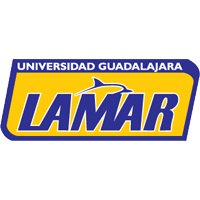 SURGIMIENTO EN EL MERCADO TURÍSTICO DE UNA MICROEMPRESA DEDICADA A LA ORGANIZACIÓN DE EVENTOS EN AMECA, JALISCO.MAESTRA BRENDA GUERRA RIOS                                              ANDREA MEDINA JARAMILLO16 DE JUNIO DE 2012LICENCIATURA EN TURISMO8VO  LTU581 UNIVERSIDAD GUADALAJARA LAMARÍndicePortada………………………………………………………………………………….1Índice……………………………………………………………………………………1Introducción……………………………………………………………………………3Presentación……………………………………………………………………………3Planteamiento del problema………………………………………………………...3Preguntas de Investigación……………………………………………………….…..3Justificación……………………………………………………………………………4Objetivos………………………………………………………………………………..4Objetivo General……………………………………………………………………….4Objetivo Particulares…………………………………………………………………....4Hipótesis………………………………………………………………………………...4Metodología……………………………………………………………………………..5Población………………………………………………………………………………..5Materiales………………………………………………………………………………..5 Recursos…………………………………………………………………………………5Materiales………………………………………………………………………………...5Financieros……………………………………………………………………………….5Humanos………………………………………………………………………………….5Marco contextual……………………………………………………………………….5Conclusiones……………………………………………………………………………11Cronograma de actividades………………………………………………………….11Limites……………………………………………………………………………………11 Tiempo……………………………………………………………………………………11Bibliografía………………………………………………………………………………13Surgimiento en el mercado turístico de una microempresa dedicada a la  Organización de Eventos en Ameca, Jalisco.PRESENTACION El presente trabajo es para crear las bases, así como los puntos clave que se necesitan para establecer  una microempresa dedicada a la Organización de Eventos, ya que así para las personas interesadas en crearla sea de su total conocimiento lo que se necesita para que sea exitosa y cumpla todas las expectativas del cliente, de esta forma lograr su total satisfacción.INTRODUCCION La organización de eventos surgen debido a un reclamo de la sociedad, ya que desde tiempos atrás esta necesitaba reunirse para tratar un tema en común y en particular, los eventos son una herramienta de comunicación debido a que permiten transmitir información, conceptos, sentimientos, modelos de trabajo, establecer contacto directo con los clientes potenciales, introducir nuevos productos o servicios y crear nuevos sistemas de promoción y comercialización.El Planteamiento del Problema Las Preguntas de Investigación 
La organización de eventos es un área adecuada para que se desarrolle un Licenciado en Turismo? La organización de eventos es una excelente área para que un Licenciado en Turismo se pueda realizar y siendo de su total interés, ya que tiene los conocimientos adecuados que adquirió durante su carrera. Que tan importante es el papel que desempeñan los integrantes de esta área? Las personas encargadas de llevar a cabo un evento son muy importantes para el sector turístico, ya  que por medio de ellos se pueden realizar adecuadamente un congreso o convención. Que habilidades debe tener la persona que se interese en la organización de eventos? Para dedicarse a la Organización de Eventos la persona y tener los conocimientos que se requieren, este deberá estar capacitado  idear, programar, organizar, producir y coordinar un evento de cualquier dimensión y nivel, tanto público como privado.Que tan amplio podría ser este tema? El campo laboral para ejercer en lo que a organización de eventos se refiere es un amplio, ya que va desde una empresa única para su realización hasta en los hoteles que cuentan con estos servicios. Existe mucha competencia en cuanto estudiantes que quieran ejercer en la organización de eventos? Las personas interesadas en el tema de organización de eventos son bastantes, incluso existe quienes entran de lleno estudiando alguna maestría o especialidad para estar lo suficientemente preparados para cuando se enfrenten a lo laboral.Organización de eventos sería un buen tema para realizar una tesis? Realizar una tesis con el tema de Organización de eventos sería muy interesante para muchas personas que deseen obtener más y mejor información acerca de este tema.Que consecuencias trae una organización de eventos? Las consecuencias que pueden surgir en el momento en que el que el evento finalice pueden ser buenas o malas, dependiendo la satisfacción del cliente, para que este sea exitosa se deben realiza con precisión y de la forma más adecuada lo posterior al evento.Que tan exitosa podría ser la generación de una microempresa? La creación de una nueva microempresa dedicada a la Organización de eventos sería una buena oportunidad ya que hoy en día es muy importante requerir a una, aunque se sabe que existe una amplia competencia de empresas del mismo género.JUSTIFICACIÓN Esta investigación se considera importante debido que al realizar un proyecto de esta magnitud el conocimiento hacia la Organización de Eventos crecería y se desarrollaría la cultura de las personas a desempeñarse en el área e interesadas en formar una micro-empresa dedicada a ello, desarrollándose así la población económica y socialmente, puesto que se crearían las bases para aumentar la actividad turística en cuanto a este tema, con el interés de conocer el proceso de una Organización de Eventos.OBJETIVO GENERAL Crear las bases para un proyecto turístico, utilizando la Organización de Eventos como su principal recurso, para generar un mayor número de ingresos, atraer un gran porcentaje de turistas, así como generación de empleos a la comunidad.OBJETIVOS ESPECÍFICOS-Crear las bases de un proyecto factible a desarrollarse.-Consultar estadísticas una empresa  de cuantos eventos se llevan a cabo durante el año, para de esta forma saber si el proyecto será factible.-Presentar el trabajo concluso a personas interesadas en formar una microempresa dedicada a la Organización de Eventos.HIPÓTESISEl surgimiento en el mercado turístico de una nueva microempresa dedicada a la Organización de Eventos, aumentaría la actividad turística,  por ende generaría más ingresos económicos a la población receptora, aumento en los empleos y mejor promoción del destino, ya que se le daría una vocación turística a una actividad meramente turística e  industria..METODO DE INVESTIGACIONLos datos establecidos en este documento se obtuvieron a través de la investigación documental, por medio de consultas de páginas de internet, libros, así como de la investigación de campo saliendo a las empresas dedicadas de este segmento a investigar, que sirvieron de gran apoyo para que este se realizara.POBLACION Se intenta llevar a cabo una investigación en torno a la creación de una microempresa turística dedicada a la Organización de Eventos en Ameca, Jalisco, dirigiéndonos a un sector adultos y jóvenes, hombres y mujeres ya que son ellos los que se interesan en contratar a una persona especializada y de conocimientos para que se encargue de llevar a cabo  ya sea desde un congreso o convención, una graduación, boda o cualquier otro evento, este sector es quien nos dirán que es lo que necesitan para que este sea de su total satisfacción .MATERIALES Se desarrolla un protocolo de investigación para valorar la aceptación de una microempresa dedicada a la Organización de Eventos en la población de Ameca, Jalisco donde se ha realizado un cuestionario de 10 preguntas para un total de 25 jóvenes y adultos, hombres y mujeres seleccionados al azar en la población estudio Ameca, Jalisco.RECURSOS Materiales: Libros, Consulta de Páginas de Internet, citas bibliográficas.Financieros: Viáticos (transporte, comidas, etc)Humanos: Personal que contribuye en esta área como son: Gerente de Congresos y Convenciones, Gerente de Banquetes, Gerente de Alimentos y Bebidas, Ejecutivos de Ventas, Coordinación de Grupos,etc.MARCO CONTEXTUAL La organización de un eventos es el proceso de diseño, planificación y producción de congresos , festivales, ceremonias, fiestas, convenciones u otro tipo de reuniones, cada una de las cuales puede tener diferentes finalidades.Algunas de las tareas que incluye la organización de un evento , es la de realizar el presupuesto y el cronograma, la selección y reserva del espacio en el que se desarrollará el encuentro, la tramitación de permisos y autorizaciones, la supervisión de los servicios de transporte, los servicios gastronómicos, la coordinación logística integral, entre otros.Los eventos surgen como un reclamo de la sociedad que necesita reunirse por razones de asociarse en un determinado entorno geográfico, en colectivos y grupos. Son un hecho económico y cultural que permite un intercambio social, técnico, profesional y científico. Si atendemos a la evolución a lo largo del tiempo de la actividad turística, observamos que se nos manifiesta como un fenómeno complejo y con una larga trayectoria. En la Antigüedad y la Edad Media encontramos viajeros que se desplazan por motivos religiosos, de esparcimiento, de comercio, de descubrimiento, etc. Durante los siglos XV al XVIII podemos hablar de las primicias del turismo.En el siglo XIX y primera mitad del XX, se sientan las bases del turismo moderno, con una corriente elitista para, tras la Segunda Guerra Mundial, dar paso al turismo de masas con un fuerte grado de democratización debido a factores económicos, sociales, culturales y la creciente urbanización, al tiempo que se diversifican las formas del turismo (costa, montaña, nieve, rural, salud, urbano, cultural, religioso, de negocios, reuniones etc.), con grandes disparidades entre los países desarrollados y los menos desarrollados, destacando una fuerte concentración de la demanda en Europa, América del Norte (EE.UU. y Canadá) y Japón, especialmente de sus poblaciones urbanas y con motivaciones muy diversas, al tiempo que, recientemente, se ha producido la emergencia de una serie de países(Caribe, Sudáfrica, Sudamérica, Costa mediterránea de África, China, Tailandia, etc.), que captan una parte, cada vez más importante de los flujos turísticos Entre fines del siglos XVIII y mediados del siglo XIX ocurrió la Revolución Industrial que propició una transformación económica y social y el surgimiento de una clase media numerosa y próspera; la cual compartía el deseo de viajar debido a que se incluyeron las vacaciones y se mejoró el transporte, se incrementó el tráfico de pasajeros que hacía uso del barco a vapor y los ferrocarriles. En la primera mitad del siglo XIX el movimiento masivo hizo florecer la industria turísticaDespués de la segunda guerra mundial el turismo se transformó en un fenómeno masivo, en medio de un ambiente relativamente pacífico, Los avances en las comunicaciones y el disfrute del tiempo libre hizo posible su desarrollo. A lo anterior se agregan las innovaciones tecnológicas en el transporte. Con el desarrollo de la aviación comercial se flexibilizó el derecho aéreo y en 1945 se fundó la Asociación Internacional de Transporte Aéreo. Así se incremento la comercialización, lo cual originó que los inversionistas dieran un fuerte impulso a la industria del turismo y a la aplicación de técnicas adecuadas de mercadotecnia. Ante esta circunstancia el profesional del turismo tuvo que definir el perfil del visitante que deseaba captar, por ello el análisis de las motivaciones se transformó en el objeto de estudio central de quienes deseaban atraer el mayor número de turistas a sus regiones.Las modalidades del turismo son diversas. Sin embargo, una de las más importantes por su volumen y por el aporte en divisas que presenta es la de congresos y convenciones. Más tarde, con la evolución natural del turismo este tipo de acontecimiento se hizo más común, aunque aún no se le daba la importancia debida. A mediado de este siglo se establecen los lugares específicos para celebrar tales reuniones. En Europa se fundaron los Palacios de Congresos, que en defensa de sus intereses crearon los centros nacionales y más tarde se unieron en la Fédération Europe en des Villes des Congrès. El origen y evolución de los Buroes de Convenciones hay que buscarlo en los Estados Unidos, donde se crearon, a fines del siglo XIX, las primeras estructuras para el desarrollo de una corriente turística hacia el destino de ciudad. Estas tuvieron un rápido aumento y uno de los objetivos planteados para cumplir con su función principal fue precisamente la organización de eventos como parte del llamado turismo de negocioEtapas de un evento
Planeación de eventos: En este s debe definir los objetivos de la celebración del evento, identificar la audiencia y los mensajes claves a transmitir, cuantificar los recursos necesarios, realizar una calendarización de las actividades.
Pre- eventos: En este se deben desarrollar acciones que ayuden a posicionar una imagen única del evento en la mente y el corazón del publico objetivo, por ello es importante crear tácticas consistentes que respalden nuestro proceso de comunicación.
Durante el evento: Consiste en la exitosa coordinación y ejecución de las actividades previamente planeadas. En esta fase del evento se aplica las actividades a realizar.
Post-evento: En esta etapa se deben tomar en cuenta los puntos importantes: 
1) Las actividades de seguimiento
2) La aplicación de encuestas de satisfacción y reporte de resultados.
Estructura general de un evento

Organigrama: Toda estructura organizacional incluso una con grandes deficiencias, se puede presentar de una forma grafica señalando simplemente las relaciones entre los departamentos a lo largo de las líneas principales de autoridad, por tal razón la forma como la organización describe su estructura en la cual especifica las redes de autoridad y toda aquella comunicación formal en la organización, se denomina un organigrama.

Algunos puntos muy importantes para tu empresaTipos de organigrama que se podrían utilizar para una empresa de organización de eventos.
Organigrama vertical: Cada puesto subordinados a otros se representa por cuadros en un nivel inferior, ligados a aquel por líneas que representan.
Organigrama horizontal: comenzando el nivel máximo jerárquico a la izquierda y haciéndose los demás niveles sucesivamente hacia la derecha.
Organigrama circular: formados por un cuadro central, que corresponde a la autoridad máxima de la empresa, a cuyo alrededor se trazan círculos céntricos cada uno de los cuales constituye un nivel de organización.
Organigrama de barras: permite representar la estructura organizacional mediante barras horizontales de longitud variable, según el nivel jerárquico.
Organigrama clásico:
El más común de todas las organigramas y el que presenta características más importantes de la estructura organizacional. El organigrama clásico facilita la codificación de los órganos o las actividades de la organización.Se recomienda utilizar el organigrama clásico, ya que con claridad nos muestra la división de las áreas.
Objetivos
Generales: Son todos aquellos que se fundamenta a partir de un esquema único para todo el proceso de desarrollo de eventos.
Específicos: Son aquellos objetivos apacibles en la realización y elaboración creados como base de los generales para toma de decisiones.

Manual de funciones

Es un libro que confiere todas las actividades relacionadas con el funcionamiento y operación del área correspondiente. Este manual documenta los conocimientos, experiencias y tecnología del área, para hacer frente a sus retos y funciones, con el propósito de cumplir adecuadamente con su misión.

Objetivos del manual
1) Facilitar el proceso de reclutamiento y selección de personal.
2) Identificar las necesidades de capacitación y desarrollo del personal.
3) Servir de base en la calificación de meritos en la evaluación de puestos.
4) Precisar las funciones encomendadas a cada cargo.
5) Proporcionar el mejor aprovechamiento de los recursos humano
6) Permitir el ahorro de tiempo y esfuerzos en la ejecución de los trabajos.

Ventajas

1) Mayor facilidad en la toma de decisiones y en ejecución de las mismas.
2) No hay conflictos de autoridad ni fugar de responsabilidades.
3) Es claro y sencillo.
4) Útil en toda organización. 
5) La disciplina es fácil de manejar.Procedimientos de un evento
1) El conjunto de gestión previas al inicio de la reunión y que tiene por objetivo la preparación de los recursos que compone el evento.
2) Disposición de los recursos técnicos y humanos en el lugar don de se llevara acabo el evento.
3) Fase en la que, estando los participantes del evento reunidos en el mismo lugar y al mismo tiempo, comparten las actividades planificadas.
4) Retiro de los materiales y elementos utilizados en la reunión.
5) Momento en la que establecen el grado de cumplimiento de los objetivos establecidos y la eficiencia de las presentaciones.Definición de la población objeto
Según términos generales la población objeto se clasifica como el número de personas a las cuales va dirigida la presentación del servicio o a la venta de un producto según el tipo de necesidades, también conocidas como clientes son uno de los componentes esenciales en el desarrollo de cada una de las acciones económicas que realiza una organización.Clasificación de los eventos(Tipo de eventos que la empresa va a organizar)Existen muchas maneras de clasificar los eventos por su gran tamaño (micro, media, mega eventos) que pueden realizar en espacios cerrados, espacios libres, en el campo, en la ciudad entre otros y según la temática o área de competencia en:
Eventos culturales: 
Festivales, actos culturales, conmemoraciones, espectáculos artísticos, inauguraciones de centros culturales, exposiciones, congresos, ferias. 
Eventos religiosos:
Bautismo, comunión, casamiento, navidad, pascuas, retiros religiosos, convivencias, ceremonias religiosos.
Eventos sociales:
Nacimientos, cumpleaños, casamientos, aniversarios, fiestas benéficas, desfiles, fiestas de egresados, despedidas de solteros, cumpleaños de 15-18, fiestas de reencuentros.
Eventos escolares:
Inicio del ciclo lectivo, cierre del lectivo, fiestas patrias, torneo y encuentros, deportivos, festivales, ferias, aniversarios de la institución, fiesta de graduación.
Eventos empresariales:
Ferias, congresos, exposiciones, seminarios, lanzamientos de productos, conferencias de prensa, inauguraciones, aniversarios de empresa, desayuno de trabajo.
Eventos políticos:
Lanzamiento de campaña, nombramiento de funcionarios, debates, congresos, cierra de campaña viajes políticos, recepciones diplomáticas, conferencias de prensa.
Agentes que intervienen en un evento
Organizadores: Son las personas que se encargan de la organización, son los directos responsables de la ejecución del evento. Se constituye comités para alcanzar el éxito deseado.Propuestas para abrir una nueva microempresa dedicada a la organización de eventos.-Ofrecer a las personas una excelente calidad de servicio para que se queden satisfechos con su trabajo.-Establecer bases claras para montar un evento en tiempo y forma.-Ofrecer excelentes precios al cliente.- Tener amplios conocimientos sobre el manejo.- Personal de dichas organizaciones capacitadas.Se hace una clara definición del por qué los objetivos, comité de planificación y el papel del coordinador, público beneficiario, presupuesto, formato y duración, asistencia prevista, programación, y lugar de la celebración. Dependiendo del tipo de evento, también puede formar parte de la gestión: el desarrollo de una línea temática, el registro previo y la acreditación de los participantes, la coordinación de los oradores o conferencistas, la decoración del lugar, mobiliario, equipamiento audio-visual, entoldados, servicio de seguridad, baños portátiles, planes de contingencia y de evacuación, servicios médicos y limpieza.
La organización de eventos es un campo de estudio relativamente nuevo, que se hace tras la necesidad de las personas de que una organización se encargue de montar todo lo anterior al evento. Existen diferentes instituciones, en algunos casos universitarios, que capacitan y entrenan a los futuros profesionales en la materia, tanto en aspectos teóricos como técnicos.La organización de los eventos se han convertido en una fuente de ingresos, trabajos y prestigio relativamente reciente para las ciudades y centros vacacionales. En esta industria, la red de comunicaciones es extraordinariamente amplia y veloz y los recuerdos abundantes. Por lo anterior las experiencias favorables de los participantes de un evento, pueden derivar en un futuro viaje de placer o de negocios lucrativos. Entendemos al evento como una acción de comunicación, el cual comunica un mensaje de una institución hacia un público. Por este motivo, se requiere una adecuada planificación para no dejar ningún detalle al azar, ya que esto podría ocasionar un problema verdaderamente grave para las personas involucradas en toda la organización de dicho evento.Esta industria es una excelente área  donde se podría especializar el licenciado en turismo ya que así  puede desempeñar sus conocimiento adquiridos durante la carrera, para muchos tal vez podría parecer que no es una excelente opción,  pues se cree que cualquier persona, que incluso no haya estudiado se podría dedicar a organizar un evento, se necesita una persona especializada con  la suficiente capacitación y conocimientos para llevar a cabo un evento para poderlo dejar en sus manos.AnálisisEconómicoEs importante para nosotros para las personas que se dedican a la organización de eventos que comprenda  el estado en que la economía se convierte en una fortaleza o una amenaza para la constitución de la misma. La situación actual del país y de las condiciones a las que nos enfrentamos y en las que se debe desenvolver nuestro servicio; hay que anotar que los países lamentablemente se encuentran en una situación de crisis económica, lo cual como a todas las organizaciones y empresas afecta para su desarrollo económico.Análisis Político
Actualmente el país se encuentra en época de elecciones presidenciales, por lo cual el entorno político es muy incierto ya que no se sabe con una certeza clara que le espera al país en un futuro cercano.Análisis Socio-Cultural
Toda empresa que se dedica a la prestación de un servicio o en este caso a la organización de un evento debe de estar  altamente comprometida con la realidad social del país. Por lo tanto, es importante evaluar el estado socio-cultural en el que se encuentra el país, haciendo énfasis en el sector donde se constituyen las empresa; el sector de servicio. Hay que tener en cuenta que en el país se realiza un numeroso evento cultural de diferente índole y característicasAnálisis Tecnológico
El país se encuentra estancado en este aspecto, hay que tener en cuenta que como país subdesarrollado la tecnología llega de afuera ya que no hay capital y recursos humano disponible para la innovación de nuevos recursos tecnológicos; peros poco a poco ingresan nuevas tecnología gracias a la a la penetración de nuevas empresas por la globalización.Análisis Ecológico
Es una empresa está comprometido con el medio ambiente del planeta que al momento de organizar un evento se puedan utilizar cosas ecológicas que no dañe el medio ambiente , ya que este es muy importante para la humanidad en si y el cuidado de este mejora la calidad de vida para el hombre; por tal razón actualmente la sociedad y las empresas luchan por proteger y mejorar el medio ambiental.CONCLUCIONESComo hemos podido ver la Organización de eventos es un área muy amplia, además, por todas estas características que hemos mencionado tan favorables, se cree que la idea de crear un proyecto de esta magnitud sería viable debido a que se cuenta con el conocimiento necesario para podernos desempeñar en actividades turísticas como es la Organización de Eventos, para mostrar nuestros conocimientos como licenciados en turismo, además de darle la oportunidad a más personas interesadas en participar en este proyecto siendo esta un actividad de interés para muchas personas, siendo este una actividad que serviría para el desarrollo económico y social. CRONOGRAMA DE ACTIVIDADESBIBLIOGRAFIA“Organización de eventos” disponible en: http://www.organizaciondeeventos.com.mx/ (Consultado el 05 de marzo de 2012)“Organización de eventos” disponible en: http://es.wikipedia.org/wiki/Organizaci%C3%B3n_de_eventos (Consultado el 06 de marzo de 2012)Máyela Coordinadora de Eventos Hotel Riu Plaza GuadalajaraH. Ayuntamiento de Ameca, Jalisco.  Dirección de Turismo “Definición de Organización de eventos” disponible en: http://organizaciondeeventospprr.blogspot.mx/2009/07/definicion-de-organizacion-de-eventos.html (Consultado el 06 de marzo de 2012)“Organización de eventos y protocolo” disponible en: http://es.scribd.com/doc/6801082/OrganizaciOn-de-Eventos-y-Protocolo 2012 (Consultado el día 24 de mayo de 2012)“Tipos de eventos y sus características” disponible en: http://es.scribd.com/doc/80971601/Tipos-de-eventos-y-sus-caractetisticas 2012 (Consultado el día 24 de mayo de 2012“Origen evolución y estadísticas de los eventos en el mundo” disponible en: http://andreameventos.blogia.com/2011/030101-origen-evolucion-y-estadisticas-de-los-eventos-en-el-mundo.php 03 de marzo de 2011(Consultado el día 01 de junio de 2012)“Organización Integral de eventos” disponible en: http://www.redrrpp.com.ar/portal/modules.php?name=News&file=article&sid=1239 (Consultado el día 01 de junio de 2012)“Que es la Organización de eventos?” disponible en: http://www.vpenter.com/index.php?option=com_content&view=article&id=165&Itemid=177 (Consultado el día 10 de junio de 2012)“Conceptos básicos acerca de la Organización de Eventos” disponible en: http://www.genv.net/es-ar/node/1148 (Consultado el día 10 de junio de 2012)Angélica Navarro Ochoa y Ramón Goyas Mejía “Guía del Protocolo de Investigación”, Universidad de Guadalajara, Centro Universitario de los VallesAndrea Medina Jaramillo.LTU581.8vo Turismo.Maestra Brenda Guerra Ríos.16 de junio de 2012.Seminario de Titulación.UNIVERSIDAD DE GUADALAJARA LAMARMAYOJUNIOJULIOAGOSTOSEP.OCTUBRECONSULTABIBLIOGRAFICA       X       X       X       X       XREVISION PERIODICA DEL DOCUMENTO       X       X       X       X       XUTILIZACION DE MATERIALES Y METODOS       X       X       X       X       XTRABAJO DE CAMPOANALISIS DE INFORMACION       X       X       X       X       XREPORTE DE INVESTIGACION       X       X       X          X       XPRESENTACION DE TESIS      X      X      X      X      XDESCANZO